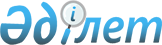 Нұра аудандық мәслихатының 2010 жылғы 22 желтоқсандағы 32 сессиясының "2011-2013 жылдарға арналған аудандық бюджет туралы" N 308 шешіміне өзгерістер енгізу туралыҚарағанды облысы Нұра аудандық мәслихатының 36 сессиясының 2011 жылғы 22 маусымдағы N 347 шешімі. Қарағанды облысы Нұра ауданының Әділет басқармасында 2011 жылғы 12 шілдеде N 8-14-148 тіркелді

      Қазақстан Республикасының 2008 жылғы 4 желтоқсандағы Бюджет кодексіне, Қазақстан Республикасының 2001 жылғы 23 қаңтардағы "Қазақстан Республикасындағы жергілікті мемлекеттік басқару және өзін-өзі басқару туралы" Заңына сәйкес, аудандық мәслихат ШЕШІМ ЕТТІ:



      1. Нұра аудандық мәслихатының 2010 жылғы 22 желтоқсандағы 32 сессиясының "2011 – 2013 жылдарға арналған аудандық бюджет туралы" N 308 шешіміне (нормативтік құқықтық актілердің мемлекеттік тіркеу Тізіміне N 8-14-134 болып тіркелген, "Нұра" газетінің 2010 жылғы 25 желтоқсандағы N 53 (5188) санында жарияланған), Нұра аудандық мәслихатының 2011 жылғы 29 наурыздағы 35 сессиясының "Нұра аудандық мәслихатының 2010 жылғы 22 желтоқсандағы 32 сессиясының "2011 – 2013 жылдарға арналған аудандық бюджет туралы" N 308 шешіміне өзгерістер енгізу туралы" N 333 шешімімен (нормативтік құқықтық актілердің мемлекеттік тіркеу Тізіміне N 8-14-143 болып тіркелген, "Нұра" газетінің 2011 жылғы 9 сәуірдегі N 15 (5203) санында жарияланған), келесі өзгерістер енгізілсін:



      1) 5 тармақта:

      "5017" сандары "1000" сандарымен ауыстырылсын;



      2) көрсетілген шешімге 1, 8, 9, 11, 14, 15, 17, 18, 20, 21, 22,  24, 25, 26, 27, 28, 29, 30, 31, 32 қосымшалары осы шешімге 1, 2, 3, 4, 5, 6, 7, 8, 9, 10, 11, 12, 13, 14, 15, 16, 17, 18, 19, 20 қосымшаларға сәйкес жаңа редакцияда мазмұндалсын.



      2. Осы шешім 2011 жылдың 1 қаңтарынан бастап қолданысқа енеді.      Сессия төрағасы                            А. Красножен      Аудандық мәслихаттың хатшысы               Е. Тұранов      КЕЛІСІЛДІ:      Нұра ауданының экономика және

      бюджеттік жоспарлау бөлімінің бастығы

      ______________ М. Мұхамеджанова

      24 маусым 2011 жыл

Нұра аудандық мәслихаттың

2011 жылғы 22 маусымдағы

36 сессиясының N 347 шешіміне

1 қосымшаНұра аудандық мәслихаттың

2010 жылғы 22 желтоқсандағы

32 сессиясының N 308 шешіміне

1 қосымша

Нұра аудандық мәслихаттың

2011 жылғы 22 маусымдағы

36 сессиясының N 347 шешіміне

2 қосымшаНұра аудандық мәслихаттың

2010 жылғы 22 желтоқсандағы

32 сессиясының N 308 шешіміне

8 қосымша 

Пржевал селолық әкімі аппаратының 2011 жылғы бюджеті

Нұра аудандық мәслихаттың

2011 жылғы 22 маусымдағы

36 сессиясының N 347 шешіміне

3 қосымшаНұра аудандық мәслихаттың

2010 жылғы 22 желтоқсандағы

32 сессиясының N 308 шешіміне

9 қосымша 

Тассуат селолық әкімі аппаратының 2011 жылғы бюджеті

Нұра аудандық мәслихаттың

2011 жылғы 22 маусымдағы

36 сессиясының N 347 шешіміне

4 қосымшаНұра аудандық мәслихаттың

2010 жылғы 22 желтоқсандағы

32 сессиясының N 308 шешіміне

11 қосымша 

Шахтер селолық әкімі аппаратының 2011 жылғы бюджеті

Нұра аудандық мәслихаттың

2011 жылғы 22 маусымдағы

36 сессиясының N 347 шешіміне

5 қосымшаНұра аудандық мәслихаттың

2010 жылғы 22 желтоқсандағы

32 сессиясының N 308 шешіміне

14 қосымша 

Құланөтпес селолық әкімі аппаратының 2011 жылғы бюджеті

Нұра аудандық мәслихаттың

2011 жылғы 22 маусымдағы

36 сессиясының N 347 шешіміне

6 қосымшаНұра аудандық мәслихаттың

2010 жылғы 22 желтоқсандағы

32 сессиясының N 308 шешіміне

15 қосымша 

Жараспай селолық әкімі аппаратының 2011 жылғы бюджеті

Нұра аудандық мәслихаттың

2011 жылғы 22 маусымдағы

36 сессиясының N 347 шешіміне

7 қосымшаНұра аудандық мәслихаттың

2010 жылғы 22 желтоқсандағы

32 сессиясының N 308 шешіміне

17 қосымша 

Балықтыкөл селолық әкімі аппаратының 2011 жылғы бюджеті

Нұра аудандық мәслихаттың

2011 жылғы 22 маусымдағы

36 сессиясының N 347 шешіміне

8 қосымшаНұра аудандық мәслихаттың

2010 жылғы 22 желтоқсандағы

32 сессиясының N 308 шешіміне

18 қосымша 

Ақмешіт селолық әкімі аппаратының 2011 жылғы бюджеті

Нұра аудандық мәслихаттың

2011 жылғы 22 маусымдағы

36 сессиясының N 347 шешіміне

9 қосымшаНұра аудандық мәслихаттың

2010 жылғы 22 желтоқсандағы

32 сессиясының N 308 шешіміне

20 қосымша 

Қ. Мынбаев атындағы селолық әкімі аппаратының 2011 жылғы бюджеті

Нұра аудандық мәслихаттың

2011 жылғы 22 маусымдағы

36 сессиясының N 347 шешіміне

10 қосымшаНұра аудандық мәслихаттың

2010 жылғы 22 желтоқсандағы

32 сессиясының N 308 шешіміне

21 қосымша 

Кертенді селолық әкімі аппаратының 2011 жылғы бюджеті

Нұра аудандық мәслихаттың

2011 жылғы 22 маусымдағы

36 сессиясының N 347 шешіміне

11 қосымшаНұра аудандық мәслихаттың

2010 жылғы 22 желтоқсандағы

32 сессиясының N 308 шешіміне

22 қосымша 

Заречный селолық әкімі аппаратының 2011 жылғы бюджеті

Нұра аудандық мәслихаттың

2011 жылғы 22 маусымдағы

36 сессиясының N 347 шешіміне

12 қосымшаНұра аудандық мәслихаттың

2010 жылғы 22 желтоқсандағы

32 сессиясының N 308 шешіміне

24 қосымша 

Қарой селолық әкімі аппаратының 2011 жылғы бюджеті

Нұра аудандық мәслихаттың

2011 жылғы 22 маусымдағы

36 сессиясының N 347 шешіміне

13 қосымшаНұра аудандық мәслихаттың

2010 жылғы 22 желтоқсандағы

32 сессиясының N 308 шешіміне

25 қосымша 

Соналы селолық әкімі аппаратының 2011 жылғы бюджеті

Нұра аудандық мәслихаттың

2011 жылғы 22 маусымдағы

36 сессиясының N 347 шешіміне

14 қосымшаНұра аудандық мәслихаттың

2010 жылғы 22 желтоқсандағы

32 сессиясының N 308 шешіміне

26 қосымша 

Баршын селолық әкімі аппаратының 2011 жылғы бюджеті

Нұра аудандық мәслихаттың

2011 жылғы 22 маусымдағы

36 сессиясының N 347 шешіміне

15 қосымшаНұра аудандық мәслихаттың

2010 жылғы 22 желтоқсандағы

32 сессиясының N 308 шешіміне

27 қосымша 

Жанбөбек селолық әкімі аппаратының 2011 жылғы бюджеті

Нұра аудандық мәслихаттың

2011 жылғы 22 маусымдағы

36 сессиясының N 347 шешіміне

16 қосымшаНұра аудандық мәслихаттың

2010 жылғы 22 желтоқсандағы

32 сессиясының N 308 шешіміне

28 қосымша 

Кұланұтпес селолық әкімі аппаратының 2011 жылғы бюджеті

Нұра аудандық мәслихаттың

2011 жылғы 22 маусымдағы

36 сессиясының N 347 шешіміне

17 қосымшаНұра аудандық мәслихаттың

2010 жылғы 22 желтоқсандағы

32 сессиясының N 308 шешіміне

29 қосымша 

Ткенекті селолық әкімі аппаратының 2011 жылғы бюджеті

Нұра аудандық мәслихаттың

2011 жылғы 22 маусымдағы

36 сессиясының N 347 шешіміне

18 қосымшаНұра аудандық мәслихаттың

2010 жылғы 22 желтоқсандағы

32 сессиясының N 308 шешіміне

30 қосымша 

Талдысай селолық әкімі аппаратының 2011 жылғы бюджеті

Нұра аудандық мәслихаттың

2011 жылғы 22 маусымдағы

36 сессиясының N 347 шешіміне

19 қосымшаНұра аудандық мәслихаттың

2010 жылғы 22 желтоқсандағы

32 сессиясының N 308 шешіміне

31 қосымша 

Киевка кентінің әкімі аппаратының 2011 жылғы бюджеті

Нұра аудандық мәслихаттың

2011 жылғы 22 маусымдағы

36 сессиясының N 347 шешіміне

20 қосымшаНұра аудандық мәслихаттың

2010 жылғы 22 желтоқсандағы

32 сессиясының N 308 шешіміне

32 қосымша 

Шубаркөл кентінің әкімі аппаратының 2011 жылғы бюджеті
					© 2012. Қазақстан Республикасы Әділет министрлігінің «Қазақстан Республикасының Заңнама және құқықтық ақпарат институты» ШЖҚ РМК
				СанатыСанатыСанатыСанатысома (мың теңге)СыныбыСыныбыСыныбысома (мың теңге)Iшкi сыныбыIшкi сыныбысома (мың теңге)Атауысома (мың теңге)I. Кірістер31543751Салықтық түсімдер29674501Табыс салығы872032Жеке табыс салығы8720303Әлеуметтiк салық1036141Әлеуметтік салық10361404Меншiкке салынатын салықтар915411Мүлiкке салынатын салықтар674463Жер салығы33584Көлiк құралдарына салынатын салық165645Бірыңғай жер салығы417305Тауарларға, жұмыстарға және қызметтерге салынатын iшкi салықтар119702Акциздер9523Табиғи және басқа да ресурстарды пайдаланғаны үшiн түсетiн түсiмдер72004Кәсiпкерлiк және кәсiби қызметтi жүргiзгенi үшiн алынатын алымдар381808Заңдық мәнді іс-әрекеттерді жасағаны және (немесе) оған уәкілеттігі бар мемлекеттік органдар немесе лауазымды адамдар құжаттар бергені үшін алынатын міндетті төлемдер24171Мемлекеттік баж24172Салықтық емес түсiмдер263001Мемлекеттік меншіктен түсетін кірістер20881Мемлекеттік кәсіпорындардың таза кірісі бөлігінің түсімдері17485Мемлекет меншігіндегі мүлікті жалға беруден түсетін кірістер34002Мемлекеттік бюджеттен қаржыландырылатын мемлекеттік мекемелердің тауарларды (жұмыстарды, қызметтерді) өткізуінен түсетін түсімдер421Мемлекеттік бюджеттен қаржыландырылатын мемлекеттік мекемелердің тауарларды (жұмыстарды, қызметтерді) өткізуінен түсетін түсімдер4206Басқа да салықтық емес түсiмдер5001Басқа да салықтық емес түсiмдер5003Негізгі капиталды сатудан түсетін түсімдер647003Жердi және материалдық емес активтердi сату64701Жерді сату64704Трансферттердің түсімдері284853002Мемлекеттiк басқарудың жоғары тұрған органдарынан түсетiн трансферттер28485302Облыстық бюджеттен түсетiн трансферттер2848530Функционалдық топФункционалдық топФункционалдық топФункционалдық топФункционалдық топСома (мың теңге)Кіші функцияКіші функцияКіші функцияКіші функцияСома (мың теңге)Бюджеттік бағдарламалардың әкімшісіБюджеттік бағдарламалардың әкімшісіБюджеттік бағдарламалардың әкімшісіСома (мың теңге)БағдарламаБағдарламаСома (мың теңге)АтауыСома (мың теңге)II. Шығыстар316623801Жалпы сипаттағы мемлекеттiк қызметтер3157211Мемлекеттiк басқарудың жалпы функцияларын орындайтын өкiлдi, атқарушы және басқа органдар280500112Аудан (облыстық маңызы бар қала) мәслихатының аппараты13211001Аудан (облыстық маңызы бар қала) мәслихатының қызметін қамтамасыз ету жөніндегі қызметтер12905003Мемлекеттік органдардың күрделі шығыстары306122Аудан (облыстық маңызы бар қала) әкімінің аппараты73292001Аудан (облыстық маңызы бар қала) әкімінің қызметін қамтамасыз ету жөніндегі қызметтер42088003Мемлекеттік органдардың күрделі шығыстары31204123Қаладағы аудан, аудандық маңызы бар қала, кент, ауыл (село), ауылдық (селолық) округ әкімінің аппараты193997001Қаладағы аудан, аудандық маңызы бар қаланың, кент, ауыл (село), ауылдық (селолық) округ әкімінің қызметін қамтамасыз ету жөніндегі қызметтер190847022Мемлекеттік органдардың күрделі шығыстары31502Қаржылық қызмет22617452Ауданның (облыстық маңызы бар қаланың) қаржы бөлімі22617001Аудандық бюджетті орындау және коммуналдық меншікті (облыстық маңызы бар қала) саласындағы мемлекеттік саясатты іске асыру жөніндегі қызметтер15450003Салық салу мақсатында мүлікті бағалауды жүргізу629011Коммуналдық меншікке түскен мүлікті есепке алу, сақтау, бағалау және сату6360018Мемлекеттік органдардың күрделі шығыстары1785Жоспарлау және статистикалық қызмет12604453Ауданның (облыстық маңызы бар қаланың) экономика және бюджеттік жоспарлау бөлімі12604001Экономикалық саясатты, мемлекеттік жоспарлау жүйесін қалыптастыру және дамыту және ауданды (облыстық маңызы бар қаланы) басқару саласындағы мемлекеттік саясатты іске асыру жөніндегі қызметтер12455004Мемлекеттік органдардың күрделі шығыстары14902Қорғаныс22001Әскери мұқтаждар1900122Аудан (облыстық маңызы бар қала) әкімінің аппараты1900005Жалпыға бірдей әскери міндетті атқару шеңберіндегі іс-шаралар19002Төтенше жағдайлар жөнiндегi жұмыстарды ұйымдастыру300122Аудан (облыстық маңызы бар қала) әкімінің аппараты300006Аудан (облыстық маңызы бар қала) ауқымындағы төтенше жағдайлардың алдын алу және оларды жою100007Аудандық (қалалық) ауқымдағы дала өрттерінің, сондай-ақ мемлекеттік өртке қарсы қызмет органдары құрылмаған елді мекендерде өрттердің алдын алу және оларды сөндіру жөніндегі іс-шаралар20004Бiлiм беру14432561Мектепке дейiнгi тәрбие және оқыту33346471Ауданның (облыстық маңызы бар қаланың) білім, дене шынықтыру және спорт бөлімі33346003Мектепке дейінгі тәрбие ұйымдарының қызметін қамтамасыз ету20766025Мектеп мұғалімдеріне және мектепке дейінгі ұйымдардың тәрбиешілеріне біліктілік санаты үшін қосымша ақының көлемін ұлғайту125802Бастауыш, негізгі орта және жалпы орта білім беру1397559123Қаладағы аудан, аудандық маңызы бар қала, кент, ауыл (село), ауылдық (селолық) округ әкімінің аппараты2723005Ауылдық (селолық) жерлерде балаларды мектепке дейін тегін алып баруды және кері алып келуді ұйымдастыру2723471Ауданның (облыстық маңызы бар қаланың) білім, дене шынықтыру және спорт бөлімі1394836004Жалпы білім беру1382074005Балалар мен жеткіншектерге қосымша білім беру127629Бiлiм беру саласындағы өзге де қызметтер12351471Ауданның (облыстық маңызы бар қаланың) білім, дене шынықтыру және спорт бөлімі12351009Ауданның (облыстық маңызы бар қаланың) мемлекеттік білім беру мекемелер үшін оқулықтар мен оқу-әдiстемелiк кешендерді сатып алу және жеткізу5245020Жетім баланы (жетім балаларды) және ата-аналарының қамқорынсыз қалған баланы (балаларды) күтіп-ұстауға асыраушыларына ай сайынғы ақшалай қаражат төлемдері710605Денсаулық сақтау16702Халықтың денсаулығын қорғау1620471Ауданның (облыстық маңызы бар қаланың) білім, дене шынықтыру және спорт бөлімі1620024Қазақстан Республикасы Денсаулық сақтау саласын дамытудың 2011-2015 жылдарға арналған "Саламатты Қазақстан" мемлекеттік бағдарламасы шеңберінде іс-шаралар өткізу"16209Денсаулық сақтау саласындағы өзге де қызметтер50123Қаладағы аудан, аудандық маңызы бар қала, кент, ауыл (село), ауылдық (селолық) округ әкімінің аппараты50002Ерекше жағдайларда сырқаты ауыр адамдарды дәрігерлік көмек көрсететін ең жақын денсаулық сақтау ұйымына жеткізуді ұйымдастыру5006Әлеуметтiк көмек және әлеуметтiк қамсыздандыру851332Әлеуметтiк көмек73178451Ауданның (облыстық маңызы бар қаланың) жұмыспен қамту және әлеуметтік бағдарламалар бөлімі73178002Еңбекпен қамту бағдарламасы13327005Мемлекеттік атаулы әлеуметтік көмек6763006Тұрғын үй көмегі5459007Жергілікті өкілетті органдардың шешімі бойынша мұқтаж азаматтардың жекелеген топтарына әлеуметтік көмек2888010Үйден тәрбиеленіп оқытылатын мүгедек балаларды материалдық қамтамасыз ету343014Мұқтаж азаматтарға үйде әлеуметтiк көмек көрсету1647001618 жасқа дейінгі балаларға мемлекеттік жәрдемақылар16122017Мүгедектерді оңалту жеке бағдарламасына сәйкес, мұқтаж мүгедектерді міндетті гигиеналық құралдарымен қамтамасыз етуге және ымдау тілі мамандарының, жеке көмекшілердің қызмет көрсету5400023Жұмыспен қамту орталықтарының қызметін қамтамасыз ету64069Әлеуметтiк көмек және әлеуметтiк қамтамасыз ету салаларындағы өзге де қызметтер11955451Ауданның (облыстық маңызы бар қаланың) жұмыспен қамту және әлеуметтік бағдарламалар бөлімі11955001Жергілікті деңгейде халық үшін әлеуметтік бағдарламаларды жұмыспен қамтуды қамтамасыз етуді іске асыру саласындағы мемлекеттік саясатты іске асыру жөніндегі қызметтер11118011Жәрдемақыларды және басқа да әлеуметтік төлемдерді есептеу, төлеу мен жеткізу бойынша қызметтерге ақы төлеу711021Мемлекеттік органдардың күрделі шығыстары12607Тұрғын үй-коммуналдық шаруашылық9715901Тұрғын үй шаруашылығы64425472Ауданның (облыстық маңызы бар қаланың) құрылыс, сәулет және қала құрылысы бөлімі64425003Мемлекеттік коммуналдық тұрғын үй қорының тұрғын үй құрылысы және (немесе) сатып алу25400004Инженерлік коммуникациялық инфрақұрылымды дамыту және жайластыру12000018Жұмыспен қамту 2020 бағдарламасы шеңберінде инженерлік коммуникациялық инфрақұрылымдардың дамуы270252Коммуналдық шаруашылық855425458Ауданның (облыстық маңызы бар қаланың) тұрғын үй-коммуналдық шаруашылығы, жолаушылар көлігі және автомобиль жолдары бөлімі120310012Сумен жабдықтау және су бөлу жүйесінің қызмет етуі120310472Ауданның (облыстық маңызы бар қаланың) құрылыс, сәулет және қала құрылысы бөлімі735115006Сумен жабдықтау жүйесін дамыту7351153Елді-мекендерді көркейту51740123Қаладағы аудан, аудандық маңызы бар қала, кент, ауыл (село), ауылдық (селолық) округ әкімінің аппараты50740008Елді мекендерде көшелерді жарықтандыру21257009Елді мекендердің санитариясын қамтамасыз ету6900011Елді мекендерді абаттандыру мен көгалдандыру22583458Ауданның (облыстық маңызы бар қаланың) тұрғын үй-коммуналдық шаруашылығы, жолаушылар көлігі және автомобиль жолдары бөлімі1000018Елдi мекендердi абаттандыру және көгалдандыру100008Мәдениет, спорт, туризм және ақпараттық кеңістiк1905401Мәдениет саласындағы қызмет93382455Ауданның (облыстық маңызы бар қаланың) мәдениет және тілдерді дамыту бөлімі93382003Мәдени-демалыс жұмысын қолдау933822Спорт824471Ауданның (облыстық маңызы бар қаланың) білім, дене шынықтыру және спорт бөлімі824014Аудандық (облыстық маңызы бар қалалық) деңгейде спорттық жарыстар өткiзу270015Әртүрлi спорт түрлерi бойынша аудан (облыстық маңызы бар қала) құрама командаларының мүшелерiн дайындау және олардың облыстық спорт жарыстарына қатысуы5543Ақпараттық кеңiстiк83033455Ауданның (облыстық маңызы бар қаланың) мәдениет және тілдерді дамыту бөлімі74573006Аудандық (қалалық) кiтапханалардың жұмыс iстеуi74573456Ауданның (облыстық маңызы бар қаланың) ішкі саясат бөлімі8460002Газеттер мен журналдар арқылы мемлекеттік ақпараттық саясат жүргізу жөніндегі қызметтер8160005Телерадио хабарларын тарату арқылы мемлекеттік ақпараттық саясатты жүргізу жөніндегі қызметтер3009Мәдениет, спорт, туризм және ақпараттық кеңiстiктi ұйымдастыру жөнiндегi өзге де қызметтер13301455Ауданның (облыстық маңызы бар қаланың) мәдениет және тілдерді дамыту бөлімі7459001Жергілікті деңгейде тілдерді және мәдениетті дамыту саласындағы мемлекеттік саясатты іске асыру жөніндегі қызметтер7333010Мемлекеттік органдардың күрделі шығыстары126456Ауданның (облыстық маңызы бар қаланың) ішкі саясат бөлімі5842001Жергілікті деңгейде ақпарат, мемлекеттілікті нығайту және азаматтардың әлеуметтік сенімділігін қалыптастыру саласында мемлекеттік саясатты іске асыру жөніндегі қызметтер5416003Жастар саясаты саласындағы өңірлік бағдарламаларды iске асыру300006Мемлекеттік органдардың күрделі шығыстары12610Ауыл, су, орман, балық шаруашылығы, ерекше қорғалатын табиғи аумақтар, қоршаған ортаны және жануарлар дүниесін қорғау, жер508911Ауыл шаруашылығы18789453Ауданның (облыстық маңызы бар қаланың) экономика және бюджеттік жоспарлау бөлімі3745099Республикалық бюджеттен берілетін нысаналы трансферттер есебінен ауылдық елді мекендер саласының мамандарын әлеуметтік қолдау шараларын іске асыру3745472Ауданның (облыстық маңызы бар қаланың) құрылыс, сәулет және қала құрылысы бөлімі800010Ауыл шаруашылығы объектілерін дамыту800474Ауданның (облыстық маңызы бар қаланың) ауыл шаруашылығы және ветеринария бөлімі14244001Жергілікті деңгейде ауыл шаруашылығы және ветеринария саласындағы мемлекеттік саясатты іске асыру жөніндегі қызметтер13913006Мемлекеттік органдардың күрделі шығыстары3316Жер қатынастары10824463Ауданның (облыстық маңызы бар қаланың) жер қатынастары бөлімі10824001Аудан (облыстық маңызы бар қала) аумағында жер қатынастарын реттеу саласындағы мемлекеттік саясатты іске асыру жөніндегі қызметтер10698007Мемлекеттік органдардың күрделі шығыстары1269Ауыл, су, орман, балық шаруашылығы және қоршаған ортаны қорғау мен жер қатынастары саласындағы өзге де қызметтер21278474Ауданның (облыстық маңызы бар қаланың) ауыл шаруашылығы және ветеринария бөлімі21278013Эпизоотияға қарсы іс-шаралар жүргізу2127811Өнеркәсіп, сәулет, қала құрылысы және құрылыс қызметі73382Сәулет, қала құрылысы және құрылыс қызметі7338472Ауданның (облыстық маңызы бар қаланың) құрылыс, сәулет және қала құрылысы бөлімі7338001Жергілікті деңгейде құрылыс, сәулет және қала құрылысы саласындағы мемлекеттік саясатты іске асыру жөніндегі қызметтер7212015Мемлекеттік органдардың күрделі шығыстары12612Көлiк және коммуникация735821Автомобиль көлiгi73582123Қаладағы аудан, аудандық маңызы бар қала, кент, ауыл (село), ауылдық (селолық) округ әкімінің аппараты54000013Аудандық маңызы бар қалаларда, кенттерде, ауылдарда (селоларда), ауылдық (селолық) округтерде автомобиль жолдарының жұмыс істеуін қамтамасыз ету54000458Ауданның (облыстық маңызы бар қаланың) тұрғын үй-коммуналдық шаруашылығы, жолаушылар көлігі және автомобиль жолдары бөлімі19582023Автомобиль жолдарының жұмыс істеуін қамтамасыз ету1958213Басқалар235223Кәсiпкерлiк қызметтi қолдау және бәсекелестікті қорғау5516469Ауданның (облыстық маңызы бар қаланың) кәсіпкерлік бөлімі5516001Жергілікті деңгейде кәсіпкерлік пен өнеркәсіпті дамыту саласындағы мемлекеттік саясатты іске асыру жөніндегі қызметтер5378004Мемлекеттік органдардың күрделі шығыстары1389Басқалар18006451Ауданның (облыстық маңызы бар қаланың) жұмыспен қамту және әлеуметтік бағдарламалар бөлімі4680022"Бизнестің жол картасы - 2020" бағдарламасы шеңберінде жеке кәсіпкерлікті қолдау4680452Ауданның (облыстық маңызы бар қаланың) қаржы бөлімі1000012Ауданның (облыстық маңызы бар қаланың) жергілікті атқарушы органының резерві1000458Ауданның (облыстық маңызы бар қаланың) тұрғын үй-коммуналдық шаруашылығы, жолаушылар көлігі және автомобиль жолдары бөлімі5881001Жергілікті деңгейде тұрғын үй-коммуналдық шаруашылығы, жолаушылар көлігі және автомобиль жолдары саласындағы мемлекеттік саясатты іске асыру жөніндегі қызметтер5755013Мемлекеттік органдардың күрделі шығыстары126471Ауданның (облыстық маңызы бар қаланың) білім, дене шынықтыру және спорт бөлімі6445001Білім, дене шынықтыру және спорт бөлімі қызметін қамтамасыз ету6319018Мемлекеттік органдардың күрделі шығыстары12615Трансферттер3491Трансферттер349452Ауданның (облыстық маңызы бар қаланың) қаржы бөлімі349006Нысаналы пайдаланылмаған (толық пайдаланылмаған) трансферттерді қайтару34916Қарыздарды өтеу4461Қарыздарды өтеу446452Ауданның (облыстық маңызы бар қаланың) қаржы бөлімі446021Жергілікті бюджеттен бөлінген пайдаланылмаған бюджеттік кредиттерді446III. Таза бюджеттік несиелеу120097бюджеттік кредиттер12113607Тұрғын үй-коммуналдық шаруашылық1078001Тұрғын үй шаруашылығы107800472Ауданның (облыстық маңызы бар қаланың) құрылыс, сәулет және қала құрылысы бөлімі107800003Мемлекеттік коммуналдық тұрғын үй қорының тұрғын үй құрылысы және (немесе) сатып алу10780010Ауыл, су, орман, балық шаруашылығы, ерекше қорғалатын табиғи аумақтар, қоршаған ортаны және жануарлар дүниесін қорғау, жер қатынастары133361Ауыл шаруашылығы13336453Ауданның (облыстық маңызы бар қаланың) экономика және бюджеттік жоспарлау бөлімі13336006Ауылдық елді мекендердің әлеуметтік саласының мамандарын әлеуметтік қолдау шараларын іске асыру үшін бюджеттік кредиттер13336СанатыСанатыСанатыСанатыСанатыСома (мың теңге)СыныбыСыныбыСыныбыСыныбыСома (мың теңге)Ішкі сыныбыІшкі сыныбыІшкі сыныбыСома (мың теңге)ЕрекшелігіЕрекшелігіСома (мың теңге)АтауыСома (мың теңге)123456Бюджеттік кредиттерді өтеу10395Бюджеттік кредиттерді өтеу10391Бюджеттік кредиттерді өтеу10391Мемлекеттік бюджеттен берілген бюджеттік кредиттерді өтеу103913Мемлекеттік бюджеттен берілген бюджеттік кредиттерді өтеу1039Функционалдық топФункционалдық топФункционалдық топФункционалдық топФункционалдық топСома (мың теңге)Кіші функцияКіші функцияКіші функцияКіші функцияСома (мың теңге)Бюджеттік бағдарламалардың әкімшісіБюджеттік бағдарламалардың әкімшісіБюджеттік бағдарламалардың әкімшісіСома (мың теңге)БағдарламаБағдарламаСома (мың теңге)АтауыСома (мың теңге)123456IV. Қаржылық активтерімен операция бойынша сальдо0қаржы активтерін сатып алу0V. Бюджеттің дефициті (профициті)-131960VI. Дефицитті қаржыландыру (профицитті пайдалану)131960қарыздар түсімдері121136Қарыздарды өтеу1039Қарыздарды өтеу1039Ауданның (облыстық маңызы бар қаланың) қаржы бөлімі1039Жергілікті атқарушы органның жоғары тұрған бюджет алдындағы борышын өтеу1039бюджет қаражаттарының пайдаланылған қалдықтары11863Функционалдық топФункционалдық топФункционалдық топФункционалдық топФункционалдық топСома (мың теңге)Кіші функцияКіші функцияКіші функцияКіші функцияСома (мың теңге)Бюджеттік бағдарламалардың әкімшісіБюджеттік бағдарламалардың әкімшісіБюджеттік бағдарламалардың әкімшісіСома (мың теңге)БағдарламаБағдарламаСома (мың теңге)АтауыСома (мың теңге)II. Шығыстар774501Жалпы сипаттағы мемлекеттiк қызметтер74251Мемлекеттiк басқарудың жалпы функцияларын орындайтын өкiлдi, атқарушы және басқа органдар7425123Қаладағы аудан, аудандық маңызы бар қала, кент, ауыл (село), ауылдық (селолық) округ әкімінің аппараты7425001Қаладағы аудан, аудандық маңызы бар қаланың, кент, ауыл (село), ауылдық (селолық) округ әкімінің қызметін қамтамасыз ету жөніндегі қызметтер7299022Мемлекеттiк органдардың күрделі шығыстары12605Денсаулық сақтау259Денсаулық сақтау саласындағы өзге де қызметтер25123Қаладағы аудан, аудандық маңызы бар қала, кент, ауыл (село), ауылдық (селолық) округ әкімінің аппараты25002Ерекше жағдайларда сырқаты ауыр адамдарды дәрігерлік көмек көрсететін ең жақын денсаулық сақтау ұйымына жеткізуді ұйымдастыру2507Тұрғын үй-коммуналдық шаруашылық2953Елді-мекендерді көркейту295123Қаладағы аудан, аудандық маңызы бар қала, кент, ауыл (село), ауылдық (селолық) округ әкімінің аппараты295008Елді мекендерде көшелерді жарықтандыру256011Елді мекендерді абаттандыру мен көгалдандыру39Функционалдық топФункционалдық топФункционалдық топФункционалдық топФункционалдық топСома (мың теңге)Кіші функцияКіші функцияКіші функцияКіші функцияСома (мың теңге)Бюджеттік бағдарламалардың әкімшісіБюджеттік бағдарламалардың әкімшісіБюджеттік бағдарламалардың әкімшісіСома (мың теңге)БағдарламаБағдарламаСома (мың теңге)АтауыСома (мың теңге)II. Шығыстар857201Жалпы сипаттағы мемлекеттiк қызметтер80591Мемлекеттiк басқарудың жалпы функцияларын орындайтын өкiлдi, атқарушы және басқа органдар8059123Қаладағы аудан, аудандық маңызы бар қала, кент, ауыл (село), ауылдық (селолық) округ әкімінің аппараты8059001Қаладағы аудан, аудандық маңызы бар қаланың, кент, ауыл (село), ауылдық (селолық) округ әкімінің қызметін қамтамасыз ету жөніндегі қызметтер7933022Мемлекеттiк органдардың күрделі шығыстары12607Тұрғын үй-коммуналдық шаруашылық5133Елді-мекендерді көркейту513123Қаладағы аудан, аудандық маңызы бар қала, кент, ауыл (село), ауылдық (селолық) округ әкімінің аппараты513008Елді мекендерде көшелерді жарықтандыру413011Елді мекендерді абаттандыру мен көгалдандыру100Функционалдық топФункционалдық топФункционалдық топФункционалдық топФункционалдық топСома (мың теңге)Кіші функцияКіші функцияКіші функцияКіші функцияСома (мың теңге)Бюджеттік бағдарламалардың әкімшісіБюджеттік бағдарламалардың әкімшісіБюджеттік бағдарламалардың әкімшісіСома (мың теңге)БағдарламаБағдарламаСома (мың теңге)АтауыСома (мың теңге)II. Шығыстар882201Жалпы сипаттағы мемлекеттiк қызметтер74591Мемлекеттiк басқарудың жалпы функцияларын орындайтын өкiлдi, атқарушы және басқа органдар7459123Қаладағы аудан, аудандық маңызы бар қала, кент, ауыл (село), ауылдық (селолық) округ әкімінің аппараты7459001Қаладағы аудан, аудандық маңызы бар қаланың, кент, ауыл (село), ауылдық (селолық) округ әкімінің қызметін қамтамасыз ету жөніндегі қызметтер7333022Мемлекеттiк органдардың күрделі шығыстары12607Тұрғын үй-коммуналдық шаруашылық13633Елді-мекендерді көркейту1363123Қаладағы аудан, аудандық маңызы бар қала, кент, ауыл (село), ауылдық (селолық) округ әкімінің аппараты1363008Елді мекендерде көшелерді жарықтандыру1363Функционалдық топФункционалдық топФункционалдық топФункционалдық топФункционалдық топСома (мың теңге)Кіші функцияКіші функцияКіші функцияКіші функцияСома (мың теңге)Бюджеттік бағдарламалардың әкімшісіБюджеттік бағдарламалардың әкімшісіБюджеттік бағдарламалардың әкімшісіСома (мың теңге)БағдарламаБағдарламаСома (мың теңге)АтауыСома (мың теңге)II. Шығыстар532201Жалпы сипаттағы мемлекеттiк қызметтер50201Мемлекеттiк басқарудың жалпы функцияларын орындайтын өкiлдi, атқарушы және басқа органдар5020123Қаладағы аудан, аудандық маңызы бар қала, кент, ауыл (село), ауылдық (селолық) округ әкімінің аппараты5020001Қаладағы аудан, аудандық маңызы бар қаланың, кент, ауыл (село), ауылдық (селолық) округ әкімінің қызметін қамтамасыз ету жөніндегі қызметтер4894022Мемлекеттiк органдардың күрделі шығыстары12607Тұрғын үй-коммуналдық шаруашылық3023Елді-мекендерді көркейту302123Қаладағы аудан, аудандық маңызы бар қала, кент, ауыл (село), ауылдық (селолық) округ әкімінің аппараты302008Елді мекендерде көшелерді жарықтандыру302Функционалдық топФункционалдық топФункционалдық топФункционалдық топФункционалдық топСома (мың теңге)Кіші функцияКіші функцияКіші функцияКіші функцияСома (мың теңге)Бюджеттік бағдарламалардың әкімшісіБюджеттік бағдарламалардың әкімшісіБюджеттік бағдарламалардың әкімшісіСома (мың теңге)БағдарламаБағдарламаСома (мың теңге)АтауыСома (мың теңге)II. Шығыстар1875901Жалпы сипаттағы мемлекеттiк қызметтер68781Мемлекеттiк басқарудың жалпы функцияларын орындайтын өкiлдi, атқарушы және басқа органдар6878123Қаладағы аудан, аудандық маңызы бар қала, кент, ауыл (село), ауылдық (селолық) округ әкімінің аппараты6878001Қаладағы аудан, аудандық маңызы бар қаланың, кент, ауыл (село), ауылдық (селолық) округ әкімінің қызметін қамтамасыз ету жөніндегі қызметтер6752022Мемлекеттiк органдардың күрделі шығыстары12605Денсаулық сақтау259Денсаулық сақтау саласындағы өзге де қызметтер25123Қаладағы аудан, аудандық маңызы бар қала, кент, ауыл (село), ауылдық (селолық) округ әкімінің аппараты25002Ерекше жағдайларда сырқаты ауыр адамдарды дәрігерлік көмек көрсететін ең жақын денсаулық сақтау ұйымына жеткізуді ұйымдастыру2507Тұрғын үй-коммуналдық шаруашылық18563Елді-мекендерді көркейту1856123Қаладағы аудан, аудандық маңызы бар қала, кент, ауыл (село), ауылдық (селолық) округ әкімінің аппараты1856008Елді мекендерде көшелерді жарықтандыру256009Елді мекендердің санитариясын қамтамасыз ету160012Көлік және коммуникация100001Автомобиль көлігі10000123Қаладағы аудан, аудандық маңызы бар қала, кент, ауыл (село), ауылдық (селолық) округ әкімінің аппараты10000013Аудандық маңызы бар қалаларда, кенттерде, ауылдарда(селоларда), ауылдық (селолық) округтерде автомобиль жолдарының жұмыс істеуін қамтамасыз ету10000Функционалдық топФункционалдық топФункционалдық топФункционалдық топФункционалдық топСома (мың теңге)Кіші функцияКіші функцияКіші функцияКіші функцияСома (мың теңге)Бюджеттік бағдарламалардың әкімшісіБюджеттік бағдарламалардың әкімшісіБюджеттік бағдарламалардың әкімшісіБюджеттік бағдарламалардың әкімшісіСома (мың теңге)БағдарламаБағдарламаСома (мың теңге)АтауыСома (мың теңге)II. Шығыстар734601Жалпы сипаттағы мемлекеттiк қызметтер71101Мемлекеттiк басқарудың жалпы функцияларын орындайтын өкiлдi, атқарушы және басқа органдар7110123Қаладағы аудан, аудандық маңызы бар қала, кент, ауыл (село), ауылдық (селолық) округ әкімінің аппараты7110001Қаладағы аудан, аудандық маңызы бар қаланың, кент, ауыл (село), ауылдық (селолық) округ әкімінің қызметін қамтамасыз ету жөніндегі қызметтер6984022Мемлекеттiк органдардың күрделі шығыстары12607Тұрғын үй-коммуналдық шаруашылық2363Елді-мекендерді көркейту236123Қаладағы аудан, аудандық маңызы бар қала, кент, ауыл (село), ауылдық (селолық) округ әкімінің аппараты236008Елді мекендерде көшелерді жарықтандыру34011Елді мекендерді абаттандыру мен көгалдандыру202Функционалдық топФункционалдық топФункционалдық топФункционалдық топФункционалдық топСома (мың теңге)Кіші функцияКіші функцияКіші функцияКіші функцияСома (мың теңге)Бюджеттік бағдарламалардың әкімшісіБюджеттік бағдарламалардың әкімшісіБюджеттік бағдарламалардың әкімшісіСома (мың теңге)БағдарламаБағдарламаСома (мың теңге)АтауыСома (мың теңге)II. Шығыстар923901Жалпы сипаттағы мемлекеттiк қызметтер78011Мемлекеттiк басқарудың жалпы функцияларын орындайтын өкiлдi, атқарушы және басқа органдар7801123Қаладағы аудан, аудандық маңызы бар қала, кент, ауыл (село), ауылдық (селолық) округ әкімінің аппараты7801001Қаладағы аудан, аудандық маңызы бар қаланың, кент, ауыл (село), ауылдық (селолық) округ әкімінің қызметін қамтамасыз ету жөніндегі қызметтер7675022Мемлекеттiк органдардың күрделі шығыстары12607Тұрғын үй-коммуналдық шаруашылық14383Елді-мекендерді көркейту1438123Қаладағы аудан, аудандық маңызы бар қала, кент, ауыл (село), ауылдық (селолық) округ әкімінің аппараты1438008Елді мекендерде көшелерді жарықтандыру282009Елді мекендердің санитариясын қамтамасыз ету1000011Елді мекендерді абаттандыру мен көгалдандыру156Функционалдық топФункционалдық топФункционалдық топФункционалдық топФункционалдық топСома (мың теңге)Кіші функцияКіші функцияКіші функцияКіші функцияСома (мың теңге)Бюджеттік бағдарламалардың әкімшісіБюджеттік бағдарламалардың әкімшісіБюджеттік бағдарламалардың әкімшісіСома (мың теңге)БағдарламаБағдарламаСома (мың теңге)АтауыСома (мың теңге)II. Шығыстар985701Жалпы сипаттағы мемлекеттiк қызметтер80041Мемлекеттiк басқарудың жалпы функцияларын орындайтын өкiлдi, атқарушы және басқа органдар8004123Қаладағы аудан, аудандық маңызы бар қала, кент, ауыл (село), ауылдық (селолық) округ әкімінің аппараты8004001Қаладағы аудан, аудандық маңызы бар қаланың, кент, ауыл (село), ауылдық (селолық) округ әкімінің қызметін қамтамасыз ету жөніндегі қызметтер7878022Мемлекеттiк органдардың күрделі шығыстары12607Тұрғын үй-коммуналдық шаруашылық18533Елді-мекендерді көркейту1853123Қаладағы аудан, аудандық маңызы бар қала, кент, ауыл (село), ауылдық (селолық) округ әкімінің аппараты1853008Елді мекендерде көшелерді жарықтандыру763009Елді мекендердің санитариясын қамтамасыз ету1000011Елді мекендерді абаттандыру мен көгалдандыру90Функционалдық топФункционалдық топФункционалдық топФункционалдық топФункционалдық топСома (мың теңге)Кіші функцияКіші функцияКіші функцияКіші функцияСома (мың теңге)Бюджеттік бағдарламалардың әкімшісіБюджеттік бағдарламалардың әкімшісіБюджеттік бағдарламалардың әкімшісіСома (мың теңге)БағдарламаБағдарламаСома (мың теңге)АтауыСома (мың теңге)II. Шығыстар908701Жалпы сипаттағы мемлекеттiк қызметтер73311Мемлекеттiк басқарудың жалпы функцияларын орындайтын өкiлдi, атқарушы және басқа органдар7331123Қаладағы аудан, аудандық маңызы бар қала, кент, ауыл (село), ауылдық (селолық) округ әкімінің аппараты7331001Қаладағы аудан, аудандық маңызы бар қаланың, кент, ауыл (село), ауылдық (селолық) округ әкімінің қызметін қамтамасыз ету жөніндегі қызметтер7205022Мемлекеттiк органдардың күрделі шығыстары12607Тұрғын үй-коммуналдық шаруашылық17563Елді-мекендерді көркейту1756123Қаладағы аудан, аудандық маңызы бар қала, кент, ауыл (село), ауылдық (селолық) округ әкімінің аппараты1756008Елді мекендерде көшелерді жарықтандыру307009Елді мекендердің санитариясын қамтамасыз ету1300011Елді мекендерді абаттандыру мен көгалдандыру149Функционалдық топФункционалдық топФункционалдық топФункционалдық топФункционалдық топСома (мың теңге)Кіші функцияКіші функцияКіші функцияКіші функцияСома (мың теңге)Бюджеттік бағдарламалардың әкімшісіБюджеттік бағдарламалардың әкімшісіБюджеттік бағдарламалардың әкімшісіСома (мың теңге)БағдарламаБағдарламаСома (мың теңге)АтауыСома (мың теңге)II. Шығыстар840501Жалпы сипаттағы мемлекеттiк қызметтер79371Мемлекеттiк басқарудың жалпы функцияларын орындайтын өкiлдi, атқарушы және басқа органдар7937123Қаладағы аудан, аудандық маңызы бар қала, кент, ауыл (село), ауылдық (селолық) округ әкімінің аппараты7937001Қаладағы аудан, аудандық маңызы бар қаланың, кент, ауыл (село), ауылдық (селолық) округ әкімінің қызметін қамтамасыз ету жөніндегі қызметтер7811022Мемлекеттiк органдардың күрделі шығыстары12607Тұрғын үй-коммуналдық шаруашылық4683Елді-мекендерді көркейту468123Қаладағы аудан, аудандық маңызы бар қала, кент, ауыл (село), ауылдық (селолық) округ әкімінің аппараты468008Елді мекендерде көшелерді жарықтандыру348011Елді мекендерді абаттандыру мен көгалдандыру120Функционалдық топФункционалдық топФункционалдық топФункционалдық топФункционалдық топСома (мың теңге)Кіші функцияКіші функцияКіші функцияКіші функцияСома (мың теңге)Бюджеттік бағдарламалардың әкімшісіБюджеттік бағдарламалардың әкімшісіБюджеттік бағдарламалардың әкімшісіСома (мың теңге)БағдарламаБағдарламаСома (мың теңге)АтауыСома (мың теңге)II. Шығыстар746601Жалпы сипаттағы мемлекеттiк қызметтер68841Мемлекеттiк басқарудың жалпы функцияларын орындайтын өкiлдi, атқарушы және басқа органдар6884123Қаладағы аудан, аудандық маңызы бар қала, кент, ауыл (село), ауылдық (селолық) округ әкімінің аппараты6884001Қаладағы аудан, аудандық маңызы бар қаланың, кент, ауыл (село), ауылдық (селолық) округ әкімінің қызметін қамтамасыз ету жөніндегі қызметтер6758022Мемлекеттiк органдардың күрделі шығыстары12607Тұрғын үй-коммуналдық шаруашылық5823Елді-мекендерді көркейту582123Қаладағы аудан, аудандық маңызы бар қала, кент, ауыл (село), ауылдық (селолық) округ әкімінің аппараты582008Елді мекендерде көшелерді жарықтандыру182011Елді мекендерді абаттандыру мен көгалдандыру400Функционалдық топФункционалдық топФункционалдық топФункционалдық топФункционалдық топСома (мың теңге)Кіші функцияКіші функцияКіші функцияКіші функцияСома (мың теңге)Бюджеттік бағдарламалардың әкімшісіБюджеттік бағдарламалардың әкімшісіБюджеттік бағдарламалардың әкімшісіСома (мың теңге)БағдарламаБағдарламаСома (мың теңге)АтауыСома (мың теңге)II. Шығыстар752801Жалпы сипаттағы мемлекеттiк қызметтер69101Мемлекеттiк басқарудың жалпы функцияларын орындайтын өкiлдi, атқарушы және басқа органдар6910123Қаладағы аудан, аудандық маңызы бар қала, кент, ауыл (село), ауылдық (селолық) округ әкімінің аппараты6910001Қаладағы аудан, аудандық маңызы бар қаланың, кент, ауыл (село), ауылдық (селолық) округ әкімінің қызметін қамтамасыз ету жөніндегі қызметтер6784022Мемлекеттiк органдардың күрделі шығыстары1267Тұрғын үй-коммуналдық шаруашылық6183Елді-мекендерді көркейту618123Қаладағы аудан, аудандық маңызы бар қала, кент, ауыл (село), ауылдық (селолық) округ әкімінің аппараты6188Елді мекендерде көшелерді жарықтандыру18009Елді мекендердің санитариясын қамтамасыз ету300011Елді мекендерді абаттандыру мен көгалдандыру300Функционалдық топФункционалдық топФункционалдық топФункционалдық топФункционалдық топСома (мың теңге)Кіші функцияКіші функцияКіші функцияКіші функцияСома (мың теңге)Бюджеттік бағдарламалардың әкімшісіБюджеттік бағдарламалардың әкімшісіБюджеттік бағдарламалардың әкімшісіСома (мың теңге)БағдарламаБағдарламаСома (мың теңге)АтауыСома (мың теңге)II. Шығыстар1277101Жалпы сипаттағы мемлекеттiк қызметтер121711Мемлекеттiк басқарудың жалпы функцияларын орындайтын өкiлдi, атқарушы және басқа органдар12171123Қаладағы аудан, аудандық маңызы бар қала, кент, ауыл (село), ауылдық (селолық) округ әкімінің аппараты12171001Қаладағы аудан, аудандық маңызы бар қаланың, кент, ауыл (село), ауылдық (селолық) округ әкімінің қызметін қамтамасыз ету жөніндегі қызметтер12045022Мемлекеттiк органдардың күрделі шығыстары12604Бiлiм беру4992Бастауыш, негізгі орта және жалпы орта білім беру499123Қаладағы аудан, аудандық маңызы бар қала, кент, ауыл (село), ауылдық (селолық) округ әкімінің аппараты499005Ауылдық (селолық) жерлерде балаларды мектепке дейін тегін алып баруды және кері алып келуді ұйымдастыру49907Тұрғын үй-коммуналдық шаруашылық1013Елді-мекендерді көркейту101123Қаладағы аудан, аудандық маңызы бар қала, кент, ауыл (село), ауылдық (селолық) округ әкімінің аппараты101008Елді мекендерде көшелерді жарықтандыру101Функционалдық топФункционалдық топФункционалдық топФункционалдық топФункционалдық топСома (мың теңге)Кіші функцияКіші функцияКіші функцияКіші функцияСома (мың теңге)Бюджеттік бағдарламалардың әкімшісіБюджеттік бағдарламалардың әкімшісіБюджеттік бағдарламалардың әкімшісіСома (мың теңге)БағдарламаБағдарламаСома (мың теңге)АтауыСома (мың теңге)II. Шығыстар708001Жалпы сипаттағы мемлекеттiк қызметтер67931Мемлекеттiк басқарудың жалпы функцияларын орындайтын өкiлдi, атқарушы және басқа органдар6793123Қаладағы аудан, аудандық маңызы бар қала, кент, ауыл (село), ауылдық (селолық) округ әкімінің аппараты6793001Қаладағы аудан, аудандық маңызы бар қаланың, кент, ауыл (село), ауылдық (селолық) округ әкімінің қызметін қамтамасыз ету жөніндегі қызметтер6667022Мемлекеттiк органдардың күрделі шығыстары12604Бiлiм беру2872Бастауыш, негізгі орта және жалпы орта білім беру287123Қаладағы аудан, аудандық маңызы бар қала, кент, ауыл (село), ауылдық (селолық) округ әкімінің аппараты287005Ауылдық (селолық) жерлерде балаларды мектепке дейін тегін алып баруды және кері алып келуді ұйымдастыру287Функционалдық топФункционалдық топФункционалдық топФункционалдық топФункционалдық топСома (мың теңге)Кіші функцияКіші функцияКіші функцияКіші функцияСома (мың теңге)Бюджеттік бағдарламалардың әкімшісіБюджеттік бағдарламалардың әкімшісіБюджеттік бағдарламалардың әкімшісіСома (мың теңге)БағдарламаБағдарламаСома (мың теңге)АтауыСома (мың теңге)II. Шығыстар696901Жалпы сипаттағы мемлекеттiк қызметтер64801Мемлекеттiк басқарудың жалпы функцияларын орындайтын өкiлдi, атқарушы және басқа органдар6480123Қаладағы аудан, аудандық маңызы бар қала, кент, ауыл (село), ауылдық (селолық) округ әкімінің аппараты6480001Қаладағы аудан, аудандық маңызы бар қаланың, кент, ауыл (село), ауылдық (селолық) округ әкімінің қызметін қамтамасыз ету жөніндегі қызметтер6354022Мемлекеттiк органдардың күрделі шығыстары12604Бiлiм беру4712Бастауыш, негізгі орта және жалпы орта білім беру471123Қаладағы аудан, аудандық маңызы бар қала, кент, ауыл (село), ауылдық (селолық) округ әкімінің аппараты471005Ауылдық (селолық) жерлерде балаларды мектепке дейін тегін алып баруды және кері алып келуді ұйымдастыру4717Тұрғын үй-коммуналдық шаруашылық183Елді-мекендерді көркейту18123Қаладағы аудан, аудандық маңызы бар қала, кент, ауыл (село), ауылдық (селолық) округ әкімінің аппараты188Елді мекендерде көшелерді жарықтандыру18Функционалдық топФункционалдық топФункционалдық топФункционалдық топФункционалдық топСома (мың теңге)Кіші функцияКіші функцияКіші функцияКіші функцияСома (мың теңге)Бюджеттік бағдарламалардың әкімшісіБюджеттік бағдарламалардың әкімшісіБюджеттік бағдарламалардың әкімшісіСома (мың теңге)БағдарламаБағдарламаСома (мың теңге)АтауыСома (мың теңге)II. Шығыстар738201Жалпы сипаттағы мемлекеттiк қызметтер66811Мемлекеттiк басқарудың жалпы функцияларын орындайтын өкiлдi, атқарушы және басқа органдар6681123Қаладағы аудан, аудандық маңызы бар қала, кент, ауыл (село), ауылдық (селолық) округ әкімінің аппараты6681001Қаладағы аудан, аудандық маңызы бар қаланың, кент, ауыл (село), ауылдық (селолық) округ әкімінің қызметін қамтамасыз ету жөніндегі қызметтер6555022Мемлекеттiк органдардың күрделі шығыстары12604Бiлiм беру4212Бастауыш, негізгі орта және жалпы орта білім беру421123Қаладағы аудан, аудандық маңызы бар қала, кент, ауыл (село), ауылдық (селолық) округ әкімінің аппараты421005Ауылдық (селолық) жерлерде балаларды мектепке дейін тегін алып баруды және кері алып келуді ұйымдастыру4217Тұрғын үй-коммуналдық шаруашылық2803Елді-мекендерді көркейту280123Қаладағы аудан, аудандық маңызы бар қала, кент, ауыл (село), ауылдық (селолық) округ әкімінің аппараты280011Елді мекендерді абаттандыру мен көгалдандыру280Функционалдық топФункционалдық топФункционалдық топФункционалдық топФункционалдық топСома (мың теңге)Кіші функцияКіші функцияКіші функцияКіші функцияСома (мың теңге)Бюджеттік бағдарламалардың әкімшісіБюджеттік бағдарламалардың әкімшісіБюджеттік бағдарламалардың әкімшісіСома (мың теңге)БағдарламаБағдарламаСома (мың теңге)АтауыСома (мың теңге)II. Шығыстар712301Жалпы сипаттағы мемлекеттiк қызметтер64421Мемлекеттiк басқарудың жалпы функцияларын орындайтын өкiлдi, атқарушы және басқа органдар6442123Қаладағы аудан, аудандық маңызы бар қала, кент, ауыл (село), ауылдық (селолық) округ әкімінің аппараты6442001Қаладағы аудан, аудандық маңызы бар қаланың, кент, ауыл (село), ауылдық (селолық) округ әкімінің қызметін қамтамасыз ету жөніндегі қызметтер6316022Мемлекеттiк органдардың күрделі шығыстары12604Бiлiм беру5782Бастауыш, негізгі орта және жалпы орта білім беру578123Қаладағы аудан, аудандық маңызы бар қала, кент, ауыл (село), ауылдық (селолық) округ әкімінің аппараты578005Ауылдық (селолық) жерлерде балаларды мектепке дейін тегін алып баруды және кері алып келуді ұйымдастыру5787Тұрғын үй-коммуналдық шаруашылық1033Елді-мекендерді көркейту103123Қаладағы аудан, аудандық маңызы бар қала, кент, ауыл (село), ауылдық (селолық) округ әкімінің аппараты103011Елді мекендерді абаттандыру мен көгалдандыру103Функционалдық топФункционалдық топФункционалдық топФункционалдық топФункционалдық топСома (мың теңге)Кіші функцияКіші функцияКіші функцияКіші функцияСома (мың теңге)Бюджеттік бағдарламалардың әкімшісіБюджеттік бағдарламалардың әкімшісіБюджеттік бағдарламалардың әкімшісіСома (мың теңге)БағдарламаБағдарламаСома (мың теңге)АтауыСома (мың теңге)II. Шығыстар7736801Жалпы сипаттағы мемлекеттiк қызметтер173481Мемлекеттiк басқарудың жалпы функцияларын орындайтын өкiлдi, атқарушы және басқа органдар17348123Қаладағы аудан, аудандық маңызы бар қала, кент, ауыл (село), ауылдық (селолық) округ әкімінің аппараты17348001Қаладағы аудан, аудандық маңызы бар қаланың, кент, ауыл (село), ауылдық (селолық) округ әкімінің қызметін қамтамасыз ету жөніндегі қызметтер17222022Мемлекеттiк органдардың күрделі шығыстары12607Тұрғын үй-коммуналдық шаруашылық340203Елді-мекендерді көркейту34020123Қаладағы аудан, аудандық маңызы бар қала, кент, ауыл (село), ауылдық (селолық) округ әкімінің аппараты34020008Елді мекендерде көшелерді жарықтандыру13407011Елді мекендерді абаттандыру мен көгалдандыру2061312Көлік және коммуникация260001Автомобиль көлігі26000123Қаладағы аудан, аудандық маңызы бар қала, кент, ауыл (село), ауылдық (селолық) округ әкімінің аппараты26000013Аудандық маңызы бар қалаларда, кенттерде, ауылдарда (селоларда), ауылдық (селолық) округтерде автомобиль жолдарының жұмыс істеуін қамтамасыз ету26000Функционалдық топФункционалдық топФункционалдық топФункционалдық топФункционалдық топСома (мың теңге)Кіші функцияКіші функцияКіші функцияКіші функцияСома (мың теңге)Бюджеттік бағдарламалардың әкімшісіБюджеттік бағдарламалардың әкімшісіБюджеттік бағдарламалардың әкімшісіСома (мың теңге)БағдарламаБағдарламаСома (мың теңге)АтауыСома (мың теңге)II. Шығыстар803201Жалпы сипаттағы мемлекеттiк қызметтер72521Мемлекеттiк басқарудың жалпы функцияларын орындайтын өкiлдi, атқарушы және басқа органдар7252123Қаладағы аудан, аудандық маңызы бар қала, кент, ауыл (село), ауылдық (селолық) округ әкімінің аппараты7252001Қаладағы аудан, аудандық маңызы бар қаланың, кент, ауыл (село), ауылдық (селолық) округ әкімінің қызметін қамтамасыз ету жөніндегі қызметтер7126022Мемлекеттiк органдардың күрделі шығыстары12607Тұрғын үй-коммуналдық шаруашылық7803Елді-мекендерді көркейту780123Қаладағы аудан, аудандық маңызы бар қала, кент, ауыл (село), ауылдық (селолық) округ әкімінің аппараты780008Елді мекендерде көшелерді жарықтандыру780